  rhd;Wfs;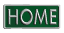 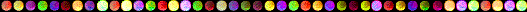 Kd;Diu§ÚdÏoAû] @ÔÏYRtÏ Øu §ÚdÏoAu Tt±V @¥lTûPVô] £X ùNn§Lû[ @±kÕ ùLôsYÕ @Y£Vm.§ÚdÏoAû] Bû\YàûPV úYRm Fuß ØvmLs Sm©]ôÛm, ØvUpXôRYoLs TXo ØamUÕ S©Vôp FÝRlThPúR §ÚdÏoAu Fuß ¨û]d¡u\]o. BÕ RY\ô] FiQUôÏm.Bû\Y]ôp ØamUÕ S©dÏ @Ú[lThÓ, @YoLs Y¯VôL UdLÞdÏd ¡ûPjRúR §ÚdÏoAu FuTÕ BvXôªV Sm©dûL.S©Ls SôVLj§u úTfÑdL°p IÚ Y¬ áP §ÚdÏoA²p BPm ùT\®pûX Fuß §ÚdÏoAú] ùR°YôLl ©WLP]m ùNn¡\Õ.(TôodL §ÚdÏoAu: 69:44,45,46  10:15, 16:101, 10:37,38 11:13 11:35)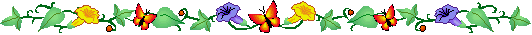   rhd;Wfs;ØWiTô¥uûU!ØamUÕ S© @YoLs ÑVUôLd LtTû] ùNnÕ, @ûR Bû\f ùNn§ F] UdL°Pm á±«ÚdLXôm Fuß £Xo ¨û]dLd áÓm.S©Ls SôVLm (^p) @YoLs RôUôL DÚYôd¡ BûRd á±«ÚdL Ø¥VôÕ FuTRtÏ GtLjRdL ¨VôVUô] TX LôWQeLs Ds[].ùTôÕYôL U²RoL°u úTfÑdL°p  ØWiTôÓLs LôQlTÓm. IÚ Sôs, BWiÓ SôhLs úYiÓUô]ôp ØWiTôÓ GtTPôR YûL«p ªLÜm LY]UôLl úT£P BVÛm. Fq®R ØWiTôÓm Bu± FYWôÛm AiÓd LQd¡p úT£P BVXôÕ.FkR UôùTÚm @±O¬u HkÕ YÚPl úTfÑdLû[ AnÜ ùNnRôÛm GWô[Uô] ®`VeL°p @Yo ØWiThÓl úT£«ÚlTûRd LôQ Ø¥Ùm. Øu]o úT£VûR U\kÕ ®ÓRp!  Øu]o RY\ôL ®[e¡VûRl ©u]o N¬VôL ®[eÏRp!  LYûX, ÕuTm úTôu\ Tô§l×Ls LôWQUôL úTôÕUô] LY]ªu±l úTÑRp!  Vô¬Pm úTÑ¡ú\ôúUô @YoLs U]m úLôQd áPôÕ FuTRtLôL @pXÕ @YoL°PªÚkÕ ARôVm ùTßYRtLôL Yû[kÕ ùLôÓjÕl úTÑRp! YVÕ G\ G\ êû[«u §\²p GtTÓm Ïû\TôÓLs!  ®û[ÜLÞdÏm, ùSÚdL¥LÞdÏm @g£ BWhûP ¨ûX úUtùLôsÞRp! Utßm BÕ úTôu\ GWô[Uô] TXÅ]eLs U²RàdÏ BÚlTRôp ØWiTôÓLs BpXôR IúW IÚYûWd áP LôQ Ø¥VôÕ.A]ôp, §ÚdÏoAû] S©Ls SôVLm (^p) @YoLs £±Õ £±RôL 23 AiÓL[ôL UdL°Pm úTô§jRôoLs. BÕ @YoL°u ùNôkRd LtTû]VôL BÚk§ÚkRôp, 23 YÚPl úTfÑdL°p GWô[Uô] ØWiTôÓLs @YoL°Pm GtTh¥ÚdL úYiÓm. A]ôp §ÚdÏoA²p ØWiTôÓLs Fs[[Üm BpûX.úUúX Ñh¥d Lôh¥V TXÅ]eLs FÕÜúU BpXôR GL Bû\Y²u YôojûRVôL §ÚdÏoAu BÚkRôp UhÓúU ØWiTôÓ BpXôUp BÚdL Ø¥Ùm.Bû\Y²PªÚkÕ YkRRôp Rôu Ruàs ØWiTôÓ BpûX Fuß U²R ÏXjÕdÏ §ÚdÏoAu @û\áYp ®Ód¡\Õ.(§ÚdÏoAu TôodL 4:82)   rhd;Wfs;ªL DVokR RWm!§ÚdÏoAû] S©Ls SôVLm (^p) @YoLs Bû\Y²u ùNn§Ls Fuß @±ØLm ùNnRôoLs. Bû\Y²u ùNn§Ls Fu\ôp @Õ U²RoL°u ùNn§Lû[l úTôp @pXôUp @û]jÕ YûL«Ûm @û]jûRÙm ªgÑm YûL«p @ûUk§ÚdL úYiÓm.§ÚdÏoAu BlT¥ @ûUkÕs[Rô Fu\ôp @W× ùUô¯ @±kR Øvm @pXôRYo §ÚdÏoAû] AnÜ ùNnRôp áP, U²R]ôp FhP Ø¥VôR DVokR RWj§p @Õ @ûUk§ÚlTûR @±kÕ ùLôsYôo. @W× ùUô¯«u ªL DVokR BXd¡VUôL §ÚdÏoAu 14 èt\ôiÓL[ôL U§dLlThÓ YÚ¡\Õ.UôùTÚm BXd¡VeL°p ùTônLÞm, ªûLVô] YoQû]LÞm @Y£Vm BPm ùTt±ÚdÏm. A]ôp §ÚdÏoA²p ùTôn BpûX!  ØWiTôÓ BpûX!  ATôNm BpûX!  ªûLVô] YoQû]Ls BpûX!  LtTû]d LXûY BpûX!  SÝÜRÛm, UÝl×RÛm BpûX!  Uu]oLû[Ùm, Ys[pLû[Ùm ªûLlTÓj§l ×LÝRp BpûX! BXd¡Vj§tÏf ÑûYëhÓm BkR @mNeLs @û]jûRÙm @¥úVôÓ ¨WôL¬jÕ®hÓ, DiûULû[ UhÓúU ªL DVokR BXd¡Vj RWjÕPu §ÚdÏoAu úT£«ÚlTÕ, @uû\V BXd¡V úUûRLû[Ùm ©Wªl×Pu TôodL ûYjRÕ. Buß YûW @kR ©Wªl× ¿¥d¡\Õ.BqY[Ü DVokR BXd¡Vj RWj§p ØamUÕ S© IÚ èûX BVt\ úYiÓm Fu\ôp @Yo UôùTÚm Ti¥RWôLÜm, @W× ùUô¯«p LûW LiPYWôLÜm, @YÚdÏ ØkûRV BXd¡VeLû[d LûWjÕd Ï¥jRYWôLÜm BÚk§ÚdL úYiÓm.A]ôp ØamUÕ S©dÏ FÝRÜm T¥dLÜm ùR¬VôÕ FuTÕ AfN¬VUô] DiûU.(TôodL §ÚdÏoAu: 29:48, 7:157,158, 62:2)@W× ùUô¯l Ti¥RWôL BpXôR, ØkûRV BXd¡VeLû[ Yô£dLÜm ùR¬VôR ØamUÕ S© ùNôkRUôLd LtTû] ùNnRôp @Õ FkRj RWj§p BÚdÏúUô @kRj RWj§p §ÚdÏoAu BpûX. @W× ùUô¯l Ti¥Ro LtTû] ùNnRôp FkRj RWj§p BÚdÏúUô @kRj RWj§Ûm BpûX. Uô\ôL @ûR ®P TX èß UPeÏ DVokR RWj§p BÚd¡\Õ. F]úY BÕ Bû\f ùNn§VôLj Rôu BÚdL Ø¥Ùm.  rhd;Wfs;T¥dLôRYoLÞdÏm ×¬Ùm IúW BXd¡VmùTôÕYôL IÚ èp FkR @[ÜdÏ DVokR BXd¡Vj RWjÕPu @ûUdLlThÓs[úRô @kR @[ÜdÏ NôRôWQ UdL°PªÚkÕ @k¨VlTÓm.ªL DVokR BXd¡VeLs FkR ùUô¯«p BÚkRôÛm @mùUô¯«u Ti¥RoLs UhÓm Rôu @ûRl ×¬kÕ ùLôs[ Ø¥ÙúU R®W @mùUô¯ úTÑm NôRôWQ UdLÞdÏ @ûY ×¬VôÕ.NôRôWQ UdLÞdÏm ×¬Ùm YûL«p IÚ èp BÚkRôp ¨fNVUôL DVokR BXd¡Vj§tÏ¬V @mNeLs @kR èp BÚdLôÕ.A]ôp §ÚdÏoAu @W× ùUô¯ûVl úTN UhÓúU ùR¬kR UdLÞdÏm ×¬kRÕ. Ti¥RoLû[Ùm LYokRÕ. @W× ùUô¯«p Ds[ FiQt\ BXd¡V èpLû[ Buû\V @W×L°p TXWôp ×¬kÕ ùLôs[ Ø¥VôÕ. A]ôp @W× ùUô¯ úTÑm IqùYôÚYÚm ÏoAû]l ×¬kÕ ùLôs¡\ôo.Buû\dÏm áP FkR U²R]ôÛm BjRûLV @mNj§p IÚ èûX BVt\úY Ø¥VôÕ. FkR U²RÚdÏm BVt\ BVXôR IÚ èûX UdL°Pm Øu ûYjÕj Rôu ""BÕ Bû\ úYRm'' Fuß ØamUÕ S© Yô§hPôoLs.ÏoAu ØamUÕ S©«u LtTû] @pX FuTRtÏ BÕÜm Nôu\ôL @ûUkÕs[Õ.   rhd;Wfs;BûN SVm!FkR BXd¡VUô]ôÛm @§p JûN @ZÏm, BûN SVØm ¡ûPdL úYiÓUô]ôp @RàûPV ºoLÞm, @¥LÞm IÝeÏ Øû\dÏ DhTh¥ÚdL úYiÓm. @qYôß BÚlTRôp Rôu @Yt±p BûN SVjûR Sôm DQo¡ú\ôm.A]ôp §ÚdÏoA²p IÝeÏ Øû\lTÓjRlThP @¥Ls BpûX. Uô\ôL DûWSûP úTôXúY @Ru YN]eLs @ûUkÕs[].@qYN]eL°Ûm Ï±l©hP @[®Xô] ùNôtLs BPm ùT\®pûX. Uô\ôL £X YN]eL°p ètßdÏm úUtThP YôojûRLÞm, £X YN]eL°p HmTÕdÏm úUtThP YôojûRLÞm, £X YN]eL°p TjÕ YôojûRLÞm, £X YN]eL°p HkÕ YôojûRLÞm BÚdÏm. IÚ YôojûRúV YN]UôLÜm BÚdÏm.BlT¥ @ûUkÕs[ FkR èÛm BûN SVm @\úY BÚdLôÕ. A]ôp F§p BûN SVjûR U²R]ôp ùLôiÓ YW BVXôúRô @kR SûP«p U²R Ds[eLû[ CodÏm BûN SVm ÏoAàdÏ UhÓúU BÚd¡\Õ.@W× ùUô¯ ùR¬VôR UdLÞm áP @Ru BûN SVjÕdÏ UVeÏ¡u\]o.BûN SVjÕdÏ F§Wô] IÚ Øû\ûVj úRoÜ ùNnÕ @RtÏs BûN SVjûR @ûUj§ÚlTÕ BÕ ØamUÕ S©Vôp LtTû] ùNnVlThPÕ @pX FuTRtÏ Utù\ôÚ Nôuß.   rhd;Wfs;LôXjRôp ØWiTPôRÕ! S©Ls SôVLm (^p) @YoLs  @YoLs ¡.©. 570#p ©\kRôoLs. BkRd LôX LhPj§p DXL UdLs @±®Vp ªLÜm ©uRe¡V ¨ûX«p BÚkRôoLs. DXLm DÚiûP Fu\ NôRôWQ @±Ü áP @uû\V UdLÞdÏ BÚdL®pûX.BjRûLV LôXj§p YôrkRYo FqY[Ü Rôu ùT¬V úUûRVôL BÚkRôÛm, @YWÕ LôXjÕ @±ûYd LPkÕ FûRÙm á\úY BVXôÕ. ÑUôo èß YÚPm LPkR ©u @YWÕ èûX Yô£jRôp @§p TX RYßLs BÚlTûR DXLm LiÓ ùLôsÞm.èß YÚPeLÞdÏl ©u Fu] SPdÏm; Fuù]u] LiÓ ©¥dLlTÓm Fu\ ®TWeLû[ èß YÚPeLÞdÏ Øu YôrkRYWôp ELm ùNnV BVXôÕ FuTúR BRtÏd LôWQm.TX @±OoLs áhPôLf úNokÕ DÚYôd¡V èXôL BÚkRôp áP èß YÚPeLs L¯jÕl TôodÏm úTôÕ @§p TX RYßLs BÚlTûRd LôQ Ø¥Ùm. @kR èúX LôXj§tÏ IqYôR èXô¡ ®Óm.A]ôp FÝRÜm, T¥dLÜm ùR¬VôR, ªLÜm ©uRe¡V NØRôVj§p YôrkR IÚYo FûR Bû\ úYRm Fuß @±ØLm ùNnRôúWô @kR úYRj§p FkR Iuû\Ùm RY\ô]Õ Fuß Buû\dÏm ¨ì©dL Ø¥V®pûX. §ÚdÏoAû]l ùTôÚjR YûW @Õ AuÁLjûRl Tt± UhÓm úTN®pûX, FpXôj Õû\Lû[l Tt±Ùm AeLôeúL úTÑ¡\Õ. éª Utßm Gû]V úLôsL°u @ûUl×, Yô²p BÚd¡u\ @§NVeLs, ×®«Vp Utßm Yô²Vp Ï±jÕl úTÑm úTôÕ, BkR èt\ôi¥u UôúUûRÙm Yô²Vp ¨×QÚm úT£]ôp FqYôß BÚdÏúUô @ûR ®Pf £\lTôL §ÚdÏoAu úTÑ¡\Õ. @Õ úTôp U²Ru Utßm D«¬]eLs, @Yt±u Ds @ûUl×Ls, D«¬]eLs DtTj§VôÏm ®Rm F]l TX ®`VeLû[d ÏoAu úTÑ¡\Õ. 14 èt\ôiÓLÞdÏ Øu YôrkR U²Ru úTÑYÕ úTôp úTN®pûX. BkR èt\ôi¥u úRokR UÚjÕY úUûR úTÑYûR ®P @ZLôLl úTÑ¡\Õ. RôYWeLû[l Tt±l úT£]ôÛm, UûXLû[l Tt±l úT£]ôÛm, S§Lû[l Tt±l úT£]ôÛm 14 èt\ôiÓLÞdÏ Øu YôrkRYo úT£VÕ úTôp §ÚdÏoA²u úTfÑ BpûX. @Õ UhÓªu± ùNu\ èt\ôiÓdÏ Øu]ôp YûW LiÓ©¥dLlTPôR, RtúTôÕ LiÓ ©¥dLlThP TX ®`VeLû[ ÏoAu @uú\ ùNôp«Úd¡\Õ. (TdLm 31#p BRtLô] NôußLû[d LôiL.) Buß YôÝm TpúYß Õû\L°Ûm úRokR @±ÜûPV IÚYo úTÑYûR ®Pf £\lTôL §ÚdÏoAu úTÑYûRÙm, S©Ls SôVLj§u LôXf ãr¨ûXûVÙm IÚ úNW £k§dÏm VôÚm ""BÕ ØamUÕ S©«u ùNôkR YôojûRVôL BÚdL Ø¥VôÕ; ØdLôXØm DQokR Bû\Y²u YôojûRVôLj Rôu BÚdL Ø¥Ùm'' Fu\ Ø¥ÜdÏj Rôu YkRôL úYiÓm.  @±®Vp, SÅ] LiÓ ©¥l×Ls UhÓªu± ÏoAu áß¡u\ @W£Vp NhPeLs, Ït\®Vp Utßm £®p NhPeLû[ IÚYo AnÜ ùNnRôp Buß DXLùUeÏm Ds[ FpXôf NhPeLû[ ®PÜm @Õ £\kÕ ®[eÏYûRÙm, U²R ÏXjÕdÏ @§Ll TVu RWdá¥V YûL«p @ûUk§ÚlTûRÙm @±kÕ ùLôsYôo. ØvUpXôRYoLs áP ÏoAu áßm NhPeLû[ @ØpTÓjRd úLôÚm @[ÜdÏ ÏoAu áßm NhPeLs @ûUkÕs[].  GWô[Uô] NhPeLû[Ùm, UW×Lû[Ùm, Øu @àTYeLû[Ùm AnÜ ùNnÕ TpúYß NhP úUûRLs DÚYôd¡V NhPeLú[ AiÓ úRôßm §ÚjRlThÓ YÚm ¨ûX«p Bû\f NhPeLs F] ØamUÕ S© @YoLs @±ØLlTÓj§V NhPeLs TXWôÛm YWúYtLlTÓYÕ ØamUÕ S©«u ùNôkRd át\ôL ÏoAu BÚdL Ø¥VôÕ FuTRtÏ Utù\ôÚ Nôu\ôL Ds[Õ. @Õ úTôp DXLm Nk§d¡u\ ¾odL Ø¥VôR TX ©WfNû]LÞdÏ GtLj RdL @t×RUô] ¾oÜLû[d ÏoAu áßYÕm BÕ ØamUÕ S©«u ùNôkRd átß BpûX FuTRtLô] ARôWUôL Ds[Õ. ÏXm, úLôj§Wm, Nô§, BYt\ôp GtTÓm ¾iPôûU DX¡p TX SôÓL°p TX èß AiÓL[ôLj ¾odLlTPôR ©WfNû]VôL Ds[Õ. BkRf £dLXô] ©Wf£û]dÏm §ÚdÏoAu ªL F°Rô] ¾oûY YZe¡ @¥úVôÓ I¯jÕd Lh¥VûR BRtÏ DRôWQUôLd Ï±l©PXôm.F§o LôXj§p SPdLÜs[ TX ùNn§Lû[d ÏoAu áß¡\Õ. @Õ á±VYôß @Ytßs TX ¨LrÜLs SPkÕ Ø¥kÕs[]. YôojûRdÏ YôojûR ¨û\úY±V BjRûLV Øu]±®l×Ls GWô[m.TdLm 31#p BRtLô] NôußLû[d LôiL.ØamUÕ S©«u ùNôkRd át\ôL ÏoAu BÚdLúY Ø¥VôÕ FuTRtÏ BûY VôÜm ARôWeL[ôL Ds[].FÝRl T¥dLj ùR¬VôR IÚYo BûRd LtTû] ùNnRôo Fuß ¿eLs áßYÕ DiûUVô]ôp BÕ úTôp IÚ @j§VôVjûRVôYÕ ùLôiÓ YkÕ LôhÓeLs Fuß ÏoAu @û\ áYp ®Ó¡\Õ.(TôodL §ÚdÏoAu 2:23, 10:38, 11:13, 17:88, 52:34)BkR @û\ áYp 14 èt\ôiÓL[ôL VôWôÛm F§o ùLôs[lTP®pûX. VôWôÛm F§o ùLôs[lTP Ø¥VôÕ F]Üm ÏoAu Øuáh¥úV §hPYhPUôL @±®d¡\Õ.ØamUÕ S©VYoLs Bû\ úYRm Fuß @±ØLlTÓj§V ÏoAû] ®Pl TX UPeÏ @§LUôLl úT£Ùs[]o. Bû\j çRo Fuß RmûU @±®jR ©u @YoLs YôrkR 23 YÚPeL°p úT£V úTfÑdLs TôÕLôdLlThÓs[].@kRl úTfÑdLû[Ùm, ÏoAû]Ùm FkR ùUô¯«Vp @±Oo AnÜ ùNnRôÛm BWiÓm IúW ST¬u át\ôL BÚdL Ø¥VôÕ Fuß §hPYhPUôLd áßYôo. BWiÓdÏªûPúV BXd¡Vf ÑûY«Ûm, SûP«Ûm ùT¬V úYßTôhûPd LôiTôo.ØamUÕ S©«u YZdLUô] úTfÑdÏ Uôt\UôLÜm, @ûR ®Pl TuUPeÏ DVokÕm ¨t¡u\ @Ru @ZúL Bû\ úYRm FuTûR ÁiÓm Dß§lTÓjÕ¡u\Õ.S©Ls SôVLm (^p) @YoLs BûRd á±«ÚdL Ø¥VôÕ Fuß Il×d ùLôsÞm AnYô[oLs, ëR ¡±jRY NØRôV UdL°u úYReL°ÚkÕ Ltß BYo áß¡\ôo F]d á±VÕiÓ. Buû\dÏm áP £X ¡±jRY SiToLs BqYôß áßYÕiÓ.Gù]²p S©Ls SôVLjÕdÏ Øu YôrkR ARôm, úSôYô, úUôúN, úVôYôu, úVô×, RôÅÕ, ^ôXúUôu, BúVÑ úTôu\ TpúYß Bû\j çRoLs Tt± ëR ¡±jRY úYReLs áß¡u\]. ÏoAàm BYoLû[l Tt±l úTÑYRôp ØamUÕ S© ØkûRV úYReLs Y¯VôL @±kÕ @ûRd áß¡\ôo F]d áß¡u\]o.TX LôWQeL[ôp BÕ RY\ôÏm.úUtLiP SuUdL°u ùTVoLû[j Rôu ÏoAu áß¡\úR R®W ëR ¡±jRY úYReLs áßYÕ úTôp @YoLû[l Tt±d á\®pûX.úUtLiP SuUdLs Ï¥, ®TfNôWm, úUôN¥ úTôu\ ¾V TZdL YZdLeLs DûPúVôWôL BÚkR]o Fuß Ut\ úYReLs áßYÕ úTôp ÏoAu á\®pûX. Uô\ôL @YoLs SuUdL[ôLj §LrkRôoLs Fuß áß¡\Õ.@YoLs Yôr®p Sôm T¥l©û] ùT\j úRûYVô] Ød¡V ¨Lrf£Lû[ UhÓúU ÏoAu áß¡\Õ. @ÕÜm Ut\ úYReLs áßYRtÏ F§WôLd áß¡\Õ.""BYo @YûWl ùTt\ôo; @Yo BYûWl ùTt\ôo'' Fuß ëR ¡±jRY úYReL°p Ds[Õ úTôp RûXØû\l Th¥Vp GÕm ÏoA²p BpûX.BqYô±ÚdL ØkûRV úYReLû[ ØamUÕ S©VYoLs Lôl©V¥jÕ ®hPôoLs F]d LÚR Ø¥VôÕ.ëR, ¡±jRY úYReL°p ªLl ùTÚU[ÜdÏ YWXôßLÞm ªLf £±V @[ÜdÏ £X úTôRû]LÞm UhÓúU Ds[]. Yôr®u @û]jÕl ©WfNû]LÞdÏm @kR úYReL°p Fq®R Y¯LôhÓRÛm LôQlTP®pûX. A]ôp, §ÚdÏoAu U²RoLs T¥l©û] ùT\j úRûYVô] £X YWXôtßj ÕÔdÏLû[ UhÓúU Ï±l©Ó¡\Õ. úUÛm, U²Ru Nk§d¡u\ @û]jÕl ©WfNû]L°Ûm GtLj RdL ¾oûYÙm áß¡\Õ. BûY ëR, ¡±jRY úYReL°p á\lTPôRûY. F]úY, @qúYReL°ÚkÕ §ÚdÏoAu Lôl©V¥dLlThPÕ Fuß áßYÕ @¥lTûPVt\RôÏm.Ut\ NØRôV UdLû[l úTôXúY ëR ¡±jRY UdLÞm S©Ls SôVLm LôXj§p @§L @[®p S©Ls SôVLjûR Bû\j çRWôL Gt\]o. ReLs úYReL°p Ds[ûRúV Lôl©V¥jÕd áßm IÚYûWj ReLs Y¯ Lôh¥VôL @mUdLs Gt±ÚdL UôhPôoLs FuTÕm LY]j§p ùLôs[j RdLÕ.F]úY Øt±Ûm BÕ Bû\Yu ×\j§ÚkÕ S©Ls SôVLjÕdÏ @Ú[lThP ùNn§ Rôu FuTÕm, ØamUÕ S© RôUôL DÚYôd¡d ùLôs[®pûX FuTÕm Fq®R NkúRLj§tÏm @lTôtThPÕ.   rhd;Wfs;F§oTôol×Ls BpûXØamUÕ S© ùNôkRUôLd LtTû] ùNnRôo Fuß ûYjÕd ùLôiPôp LPÜ°u ùTVûWl TVuTÓj§ @Yo LtTû] ùNnRRtÏ ¨fNVUôL IÚ F§oTôol× BÚdL úYiÓm.RôUôLd LtTû] ùNnÕ @ûRd LPÜ°u YôojûR Fuß á±VRu êXm @Yo @ûPkR XôTm Fu] FuTûRÙm Sôm £k§jÕl TôodL úYiÓm.S©Ls SôVLm (^p) @YoLs 25Am YV§p Y¦LWôLÜm, SôtTRôm YV§p E¬úXúV ùT¬V ùNpYkRWôLÜm A]ôoLs. BkR YV§p Rôu RUdÏ Bû\Y²PªÚkÕ ùNn§ YÚYRôL @YoLs Yô§hP]o.F]úY BRu êXm ùNpYm §WhÓm úSôdLm GÕm @YoLÞdÏ BÚk§ÚdL BVXôÕ FuTûR @±VXôm. BÚd¡u\ ùNpYjûRl ùTÚd¡d ùLôsYÕ úSôdLUôL BÚkRRô Fu\ôp @ÕÜªpûX.Gù]²p @YoLs ùNôkR EûW ®hÓm, RUÕ ùNôjÕdLs @û]jûRÙm ®hÓm JP úYi¥V ¨ûXdÏj Rs[lThPôoLs. Rôm Bû\j çRo Fuß áßYûRÙm, RUÕ ©WfNôWjûRÙm ûL®ÓYRôL BÚkRôp EûW ®hÓ ®WhPlTÓY§ÚkÕ @YoLs Rl©j§ÚdL Ø¥Ùm.@kRf NØRôVm BûRj Rôu @YoL°Pm úYi¥VÕ. A]ôÛm @û]jûRÙm Õ\kÕ ®hÓ ùYßeûLÙPu EûW ®hÓ ùY°úV±]ôoLs.TpXôiÓLs TôÓThÓ §Wh¥V ùNpYeLs @û]jûRÙm RUÕ ùLôsûLdLôL BZdLj Õ¦kRYÚdÏ ùTôÚ[ôRôWjûRl ùTÚd¡d ùLôsYÕ úSôdLUôL BÚk§ÚdL Ø¥VôÕ FuTûR @±VXôm.ùTôÚ[ôRôWjûRj §WhÓYRtLôL Bû\Y²u ùTVWôp LtTû] ùNnR IÚYo, BÚd¡u\ ùTôÚ[ôRôWjûR BZlTRtÏ Øu YW UôhPôo.EûW ®hÓ ®WhPlThÓ U¾]ô SL¬p Jo Ah£ûV ¨ß®V ©\Ï @YoLs ¨û]j§ÚkRôp ùTôÚ[ôRôWjûR ®Úm©V @[ÜdÏj §Wh¥«ÚdL Ø¥Ùm. Gù]²p @YoL°u Ah£ @qY[Ü ùN¯lTôL BÚkRÕ. BkR ¨ûX«Ûm @YoLs RUdLôLf ùNpYm §WhP®pûX.  @WiUû]«p Y£dL®pûX.  LûP£ YûW Ï¥ûN«úXúV YôrkÕ Ï¥ûN«úXúV UW¦jRôoLs.  @YoLÞm, @YoL°u ÏÓmTj§]Úm @u\ôPm Y«\ôW Nôl©hP§pûX.  IÚ UôRm @[ÜdÏ Åh¥p @Ól× êhPôUp úTÃfNm TZeLû[Ùm, Ri½ûWÙm UhÓúU DQYôL DhùLôiÓ YôrkRôoLs. S©Ls SôVLm (^p) @YoLs BWiÓ £±V úTôoûYLû[úV úUXôûPVôLÜm, ¸ZôûPVôLÜm @¦kR]o. ®ú`N SôhL°p @¦kÕ ùLôsYRtLôL ûRdLlThP AûPLs Iu±WiÓ UhÓúU @YoL°Pm BÚkR]. YôrSôs ØÝYÕm @YoLs Åh¥p ®[dÏ BÚkRúR BpûX. BÚh¥úX Rôu @YoLs BWÜl ùTôÝûRd L¯j§Úd¡\ôoLs.  RUÕ LYN AûPûV @ûPUô]m ûYjÕ ÁhLôUúX UW¦jRôoLs.  IÚ ¨XlTWl×, Ï§ûW, £X AÓLs A¡VûY Rôm @YoLs ®hÓf ùNu\ûY. @ÕÜm RUÕ UWQj§tÏl ©u @WÑdÏf úNW úYiÓm; RUÕ ÏÓmTj§]o Yô¬NôLd áPôÕ Fuß ©WLP]m ùNnRôoLs. S©Ls SôVLj§u BkRj çV YWXôtû\ @±¡u\ FYÚm ùTôÚs §WhÓYRtLôL Bû\Yu ùTVWôp S©Ls SôVLm LtTû] ùNnRôoLs Fuß ¨û]dL UôhPôo.UdL°Pm ×Lr, U¬VôûR @ûPYRtLôL BlT¥d LPÜs ùTVûWl TVuTÓj§«ÚlTôoLú[ô Fuß ¨û]jRôp @ÕÜm RY\ôÏm.Gù]²p §ÚdÏoAû] IÚYo ØÝûUVôL Yô£jRôúX BkRf NkúRLj§ÚkÕ ®ÓTÓYôo.×LÝdLôL AûNlTÓm IÚYo RUÕ U¬VôûRdÏm, ùL[WYjÕdÏm Tô§l× GtTÓjÕm ùNôtLû[d LPÜs ùTVWôp LtTû] ùNnV UôhPôo. ""LPÜs Øu]ôp ¨ßjRlTÓm úTôÕ ùYt± ùTßúY]ô FuTÕ F]dÏj ùR¬VôÕ''  ""Fu²Pm LPÜ°u ùTôd¡`eLs BpûX; Uû\Yô]Õ F]dÏ ùR¬VôÕ''  ""Rl×f ùNnRôp Sôàm LPÜ°Pm Rl©dL Ø¥VôÕ''  ""Sôàm DeLû[l úTôu\ U²Rú]'' Fuù\pXôm U²RoL°Pm ùR°YôLj ùR¬®dÏUôß §ÚdÏoAu S©Ls SôVLm (^p) @YoLÞdÏd LhPû[«Ó¡\Õ.""¿o FlT¥ U²RÚdÏ @gÑ¡Èo F]dÏ Gu @gN®pûX'' Fuß LPÜs RmûUd Li¥jRRôLd á±]ôoLs.Li ùR¬VôR IÚYûW S©Ls SôVLm L¥kÕ ùLôiP úTôÕ, @Õ Li ùR¬VôRYÚdÏj ùR¬VôR ¨ûûX«Ûm @Y¬Pm Rôu SPkÕ ùLôiP Øû\ûV Bû\Yu Li¥jRRôLd á±]ôoLs.SmûUl úTôu\ NôRôWQ U²RoLs áP UdLs Uj§«p RUÕ U¬VôûR Ïû\YûR ËW¦dL UôhúPôm. S©Ls SôVLm @YoLú[ô RmûUd Li¥jÕ RUÕ U§lûTd ÏûXdÏm ùNôtLs TXYtû\ Bû\ YôojûR Fuß @±®jRôoLs.Rôú] LPÜs Fuß @±®jRôÛm Sm×m @[ÜdÏ UdLs @YoLs ÁÕ @u× ûYj§ÚkÕm RmûUÙm @YoLû[l úTôu\ U²RWôLúY LÚ§]ôoLs.BkR ®YWeLs VôÜm Bû\f ùNn§ Fuß S©Ls SôVLm (^p) @YoLs @±ØLm ùNnR §ÚdÏoA²úXúV LôQlTÓ¡u\].RmûUd Li¥d¡u\ RUÕ U¬VôûRdÏl TeLm GtTÓjÕ¡u\ ùNn§Lû[ RUdÏ F§WôLúY IÚYo FqYôß LtTû] ùNnYôo Fuß £k§jRôp §ÚdÏoAu S©Ls SôVLj§u LtTû]VôL BÚdLúY Ø¥VôÕ FuTûR @±kÕ ùLôs[ Ø¥Ùm. @YoLÞdÏl TpXdÏ BÚdL®pûX!  @YoLÞdÏ Yô«t LôlúTôu BÚdL®pûX!  Lôp ®ÝYûR @YoLs @àU§dL®pûX!  RUdLôL ©\o FÝkÕ ¨tTûRÙm RÓjRôoLs! "" BúVÑûY Ut\YoLs ×LrYÕ úTôp Fuû] YWm× Á±l ×LZô¾oLs'' Fuß FfN¬jRôoLs! ªLf NôRôWQ IÚ U²Ru F§oTôodÏm ×LûZd áP @YoLs ®ÚmT®pûX; UdL°Pm ùTt\ÕªpûX.F]úY UdL°Pm U§lûTÙm, U¬VôûRûVÙm ùTßYRtLôLj RôúU LtTû] ùNnRûRd LPÜs YôojûR Fuß á±«ÚlTôoLs FuTÕm GtL Ø¥VôRRôÏm.  rhd;Wfs;mwptpay; kw;Wk; ,ju rhd;Wfs; BÕ úTôp BVt\ Ø¥VôÕ Fuß @û\ áYp # 2:23,24, 10:38, 17:88, 28:49, 52:34, 11:13ØWiTô¥uûU # 4:82, 41:42RqWôjûRd ùLôiÓ YÚUôß @û\ áYp # 3:93, 7:157, 48:29LKTô Tt± Øu]±®l× # 2:125, 3:97, 5:97, 14:35, 28:57, 29:67, 95:3, 105: 1#5, 106:3,4U²RoL[ôp S©Ls SôVLjûRd ùLôpX Ø¥VôÕ Fuß @±®jRp # 5:67TôÕLôdLlThP K©o@q²u DPp # 10:92SÅ] YôL]eLs Tt±V Øu]±®l× # 16:8BvXôªV Ah£ DÚYôÏm Fu\ Øu]±®l× # 73:20S©Ls SôVLj§u F§¬Ls úRôtL¥dLlTÓYôoLs Fu\ Øu]±®l× # 17:76, 54:45úWôm NômWôwVm £X AiÓL°p ùYt± ùTßm Fu\ Øu]±®l× # 30:2,3,4UdLôûY S©Ls SôVLm (^p) ùYt± ùLôsYôoLs Fu\ Øu]±®l× # 28:85DX¡u TX TÏ§L°ÚkÕ L²Ls UdLôÜdÏ YkÕ úNÚm Fu\ Øu]±®l× # 28:57§Úl©j RÚm Yô]m # 86:11Uú]ôRjÕY ®[dLm # 3:153úYRû]ûV DQÚm SWm×Ls # 4:56®iùY°l TVQj§p BRVm ÑÚeÏRp # 6:125éª«p Rôu YôZ Ø¥Ùm # 2:36, 7:24, 7:25IÚ YÚPm FuTÕ 12 UôReLs Rôu # 9:36UûX ÁÕ TôÕLôdLlThP LlTp # 11:44, 29:15, 54:15×® Col× Nd§ Tt± Øu]±®l× # 13:2, 31:10ã¬Vàm úLôsLÞm JÓ¡u\] # 13:2, 31:29, 35:13, 36:38, 39:5@û]j§Ûm ú_ô¥ # 13:3, 20:53, 36:36, 43:12, 51:49JWeL°p Ïû\kÕ YÚm éª # 13:41, 21:44Øû[L[ôL UûXLs # 13:3, 15:19, 16:15, 21:31, 27:61, 31:10, 41:10, 50:7, 77:27. 78:7, 79:32,Tôp FqYôß DtTj§Vô¡\Õ # 16:66T\ûYLs éª«p úUôRôRRtÏd LôWQm # 16:79, 67:19éª«p UûX«u ¿[m @[ÜdÏd ¸úZ ùNpX BVXôÕ# 17:37éª DÚiûP FuTûR DQojÕm ÕpLoûQu TVQm # 18:90éª ùRôh¥XôL @ûUdLlThP @t×Rm # 20:53, 43:10, 78:6ØuúT @±®jR ùTÚùY¥l×d ùLôsûL # 21:30ØLPôL Yô]m # 2:22, 21:32, 40:64, 52:5LÚ®p Y[Úm ÏZkûR êuß UôReLs L¯júR U²R DÚYm ùTßm # 23:14¨XjR¥ ¿o FqYôß úNªdLlTÓ¡\Õ # 23:18BÚ LPpLÞd¡ûPúV RÓl× #  25:53, 27:61, 35:12 55:19,20Lôt±u NWôN¬ úYLjûR @±®dÏm YN]m # 34:12Yô]eLÞdÏm éªdÏm BûPúV Col× Nd§ # 35:41éª DÚiûP FuTRtÏ Utù\ôÚ ¨ìTQm # 37:5, 55:17, 70:40ùTÚ ùY¥l×dÏl ©u çÑl TPXj§ÚkÕ úLôsLs DÚYô«] #  41:11.U²RoL°u FûPdúLtT éª«u FûP Ïû\Ùm # 6:98, 50:4, 71:17®iùY°l TVQm Nôj§VúU # 55:33#35®Wp úWûL Rôu U²R²u Ød¡V @ûPVô[m # 75:4LXl× ®kÕ # 76:2LiÓ©¥dLlThP GÓ # 18:9úRu FqYôß DtTj§Vô¡\Õ # 16:69@é Xal Sm©dûL ùLôs[ UôhPôu Fu\ Øu]±®l× # 111:1,2AuÁL TXm # 3:61Ar LPp @ûX # 24:40LolT @û\«u R²j RuûU # 13:8UXhÓd Lôtß # 51:41,42@fNm ¾W Y¯ # 28:32@§LôWj§p S©dÏm TeÏ BpûX! (3:28)TôÕLôdLlTÓm §ÚdÏoAu 15:9 ÏÚPÚm, S©Ls SôVLj§u ×\dL¦l×m. 80:1, 8S©Ls SôVLj§u çV YôrdûL 10:16®k§u ©\l©Pm 86:7TôûRLû[ÙûPV Yô]m 51:7ùNpYm YZeÏYÕm Nôu\ôÏm 30:37, 39:52SVYgNLoLs ùY°úVt\lTÓYÕ Ï±jR Øu]±®l×. 33:60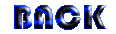 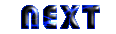 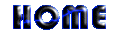 